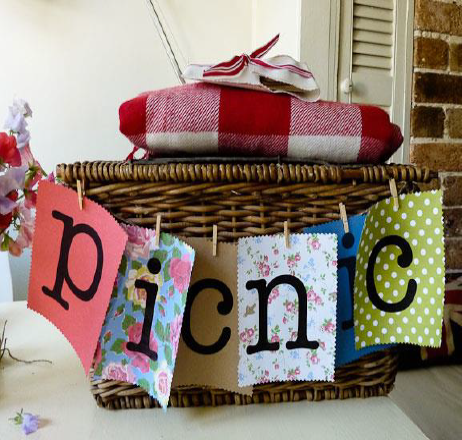 When: Friday 2 March, from 3pmWhat to Bring: Picnic blanket, nibbles, refreshments, hats! The water slide will be open so togs and towel for the kids!Help us fundraise!PTFA will have a sausage sizzle and drinks to help raise money for the new playground.A chance to meet our team leaders and teachers. Team times:Matikao 4.30pm (Year 0, 1 & 2)Mokehu 5.00pm (Year 3 & 4)          Huruhuru 5.30pm (Year 5 & 6)